YEAR 10YEAR 10Autumn 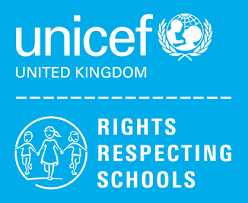 Rights of the ChildArticle 29 (goals of education) Education must develop every child’s personality, talents and abilities to the full. It must encourage the child’s respect for human rights, as well as respect for their parents, their own and other cultures, and the environment.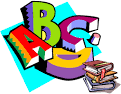 English10GG - Speaking and Listening 10AK – Step up to English Component 1  - Pets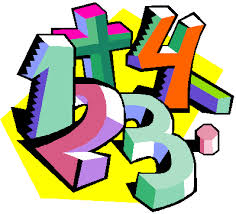 Maths10AK -  Place Value, Addition & Subtraction, Multiplication & Division, Fractions – working towards WJEC Entry Pathways Maths qualification10GG -  Rounding, Pythagoras, 2D Representation of 3D Shapes, Standard Form, calculating with Percentages – working towards GCSE (F)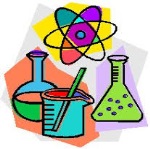 Science10AK - The Human Body – Theory and ESA / The Human Body – TDA investigations10GG - Cell Biology and Organisation / Atomic Structure, Periodic Table and Bonding and Structures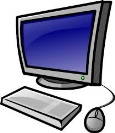 Computing/ICT10AK – WJEC Entry Pathways Entry 3 Certificate modules – Word Processing, Presentation Software10GG – WJEC Entry Pathways Level 1 Certificate modules – Word Processing, Presentation Software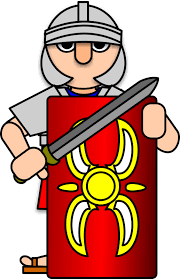 HistoryGCSE History- Conflict and Tension (The Inter War Years 1919-1939)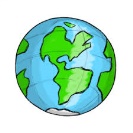 HumanitiesTectonic events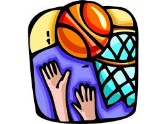 P.E.Dodgeball / Basketball   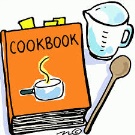 Food TechHome Cooking SkillsBTEC Level 2Planning a two course meal & Methods of cookery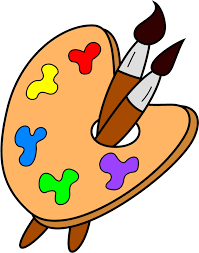 Creative MediaWJEC – Entry Level Pathways- Ceramics Art Project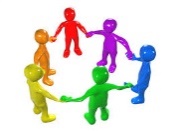 PHSCE10GG – Health & Well Being – Mental Health, Tackling Stigma, Building Resilience. RSE – The benefits of self-examination and screening.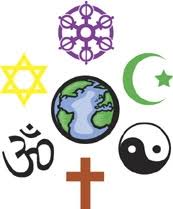 RE10AK- What do we mean by religion and world views? (contentious issues)Judaism - How do Jewish holy days remind adherents of their faith?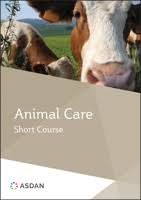 Animal CareAnimal Investigations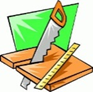 Preparation for workHealth & Safety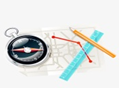 Duke of EdinburghTaking part in team sports 